Egzamin ósmoklasisty – termin i wymagane przedmioty, ogólne zasadyHarmonogram egzaminu ósmoklasistyTermin ogłaszania wyników egzaminu ósmoklasisty – 2 lipca 2021 r.Termin przekazania szkołom wyników i zaświadczeń – 9 lipca  2021 r.Egzamin ósmoklasisty jest państwowym egzaminem na zakończenie szkoły podstawowej, jest obowiązkowy i  ma formę pisemną. Wynik egzaminu nie ma wpływu na ukończenie szkoły podstawowej. Ma znaczenie przy rekrutacji do szkoły ponadpodstawowej. Wszelkie informacje na temat egzaminu są na stronie internetowej: www.oke.krakow.pl   w zakładce Egzamin ÓsmoklasistyZasady przeprowadzania egzaminu ósmoklasisty.Każdy zdający powinien mieć na każdej części egzaminu ósmoklasisty długopis (lub pióro) z czarnym tuszem (atramentem) przeznaczony do zapisywania rozwiązań (odpowiedzi). Niedozwolone jest korzystanie z długopisów  zmazywalnych/ścieralnychDodatkowo na egzaminie z matematyki każdy zdający powinien mieć linijkę.  Rysunki –jeżeli trzeba je wykonać –zdający wykonują długopisem. Nie wykonuje się rysunków ołówkiem. Obowiązuje zakaz pożyczania materiałów od innych zdających.  Zdający powinni mieć przy sobie dokument stwierdzający tożsamość (np. legitymację szkolną) i zgłosić się na egzamin przynajmniej pół godziny przed jego rozpoczęciem we wskazanym miejscu. W przypadku braku odpowiedniego dokumentu tożsamość ucznia może być potwierdzona przez jego wychowawcę lub innego nauczyciela danej szkoły.Przed rozpoczęciem  egzaminu  należy  przypomina się zdającym  kluczowe  zasady  związane z zapewnieniem bezpieczeństwa, wskazane w Wytycznych, tj.obowiązek zakrywania ust i nosa do momentu zajęcia miejsca w sali egzaminacyjnej oraz każdorazowo,  kiedy  w  sali  egzaminacyjnej  do  zdającego  podchodzi  członek  zespołu nadzorującego,  aby odpowiedzieć na zadane przez niego pytanie, lub kiedy zdający opuszcza salę egzaminacyjną zakaz kontaktowania się z innymi zdającyminiedotykanie dłońmi okolic twarzy, zwłaszcza ust, nosa i oczu, a także przestrzeganie higieny podczas kaszlu i kichania(zakrywanie ust zgięciem łokcia) zakaz gromadzenia się w grupach, np. aby podzielić się między sobą wrażeniami po egzaminieO godzinie wyznaczonej przez przewodniczącego zespołu egzaminacyjnego uczniowie wchodzą do sali egzaminacyjnej pojedynczo z zachowaniem środków bezpieczeństwa. Każdy  zdający  zajmuje  miejsce  przy  stoliku,  którego  numer został  dla  niego  wylosowany przez przewodniczącego zespołu nadzorującego/  członka zespołu nadzorującego egzamin. Wylosowany nr zostaje odnotowany w wykazie zdających w danej Sali egzaminacyjnej i wraz z arkuszem przekazany do zespołu oceniającego arkusz (do OKE).Nie wolno wnosić do sali egzaminacyjnej żadnych urządzeń telekomunikacyjnych (telefonów, odtwarzaczy mp3, smartwatchy) lub korzystać z takich urządzeń w tej sali. Nie można korzystać z kalkulatora oraz słownikówPodczas egzaminu każdy zdający siedzi przy osobnym stoliku z zachowaniem odstępu co najmniej 1,5m. Na stoliku mogą znajdować się wyłącznie arkusze egzaminacyjne, materiały i przybory pomocnicze wskazane w komunikacie dyrektora CKE, a w przypadku uczniów chorych i niepełnosprawnych – leki i inne pomoc konieczne ze względu na chorobę lub niepełnosprawność, pod warunkiem że taka konieczność została  zgłoszona  przewodniczącemu  zespołu  egzaminacyjnego  przed  rozpoczęciem  egzaminu ósmoklasisty z danego przedmiotu. Zdający mogą również wnieść do sali egzaminacyjnej małą butelkę wody. Szkoła nie zapewnia wody pitnej, ani żadnyc posiłków.  Podczas pracy z arkuszem egzaminacyjnym butelka powinna stać na podłodze przy nodze stolika, aby uczeń przypadkowo nie zalał materiałów egzaminacyjnych.Uczniowie nie mogą komunikować się z rówieśnikami,  uczeń nie wypowiada uwag i komentarzy w trakcie egzaminu, nie zadaje żadnych pytań dotyczących zadań egzaminacyjnych  i jest zobowiązany do samodzielnego rozwiązywania zadań w czasie egzaminu. Po otrzymaniu arkusza uczeń zapoznaje się  z  instrukcją  dla  zdającego zamieszczoną  na  pierwszej  stronie.  Sprawdza,  czy  arkusz  egzaminacyjny  jest kompletny  i  zawiera kolejno  ponumerowane  wszystkie  strony. W  razie  potrzeby zgłasza braki przewodniczącemu zespołu nadzorującego egzamin i otrzymuje kompletny arkusz.Uczeń sprawdza poprawność numeru PESEL na naklejkach przygotowanych przez OKE, a w razie nieścisłości informuje nauczycieli nadzorujących przebieg egzaminu o tym fakcie.  Następnie przed rozpoczęciem egzaminu ósmoklasisty z każdego przedmiotu,  w  wyznaczonych  miejscach arkusza  egzaminacyjnego (na  stronie  tytułowej  zeszytu  zadań  egzaminacyjnych  oraz  na  karcie odpowiedzi, uczeń zamieszcza kod ucznia np A03, B14 (tj. klasa, nr z dziennika) i numer PESEL, a w przypadku braku numeru PESEL – serię  i  numer  paszportu  lub  innego  dokumentu  potwierdzającego  tożsamość,  oraz naklejki przygotowane  przez  okręgową  komisję  egzaminacyjną.  Uczeń  nie  podpisuje  arkusza egzaminacyjnego.Nie dotyczy to uczniów ze specyficznymi trudnościami w uczeniu się – czyli dyslektyków i z orzeczeniem o nauczaniu specjalnym – czynności te wykonują członkowie zespołu nadzorującego.Na 10 minut przed zakończeniem czasu przeznaczonego na pracę z arkuszem egzaminacyjnym przewodniczący zespołu  nadzorującego  przypomina  zdającym  o  konieczności  zaznaczenia odpowiedzi   na karcie  odpowiedzi.  Obowiązek  ten  nie  dotyczy  uczniów  ze  specyficznymi trudnościami w uczeniu się, niepełnosprawnych ruchowo, z czasową niesprawnością rąk, z afazją oraz korzystających z arkuszy w formie dostosowanej do niepełnosprawności, czynności związane z kodowaniem wykonują za nich członkowie zespołu nadzorującegoPrzewodniczący zespołu nadzorującego po upływie czasu przeznaczonego na pracę z arkuszem egzaminacyjnym: informuje zdających o zakończeniu pracy z arkuszem i wyznacza dodatkowy czas (5 minut) na sprawdzenie poprawności przeniesienia przez uczniów odpowiedzi na kartę odpowiedzi (dotyczy zdających, którzy mają obowiązek zaznaczenia odpowiedzi na karcie). Poleca członkom zespołu nadzorującego kontrolę czynności wykonywanych przez uczniów a następnie po upływie dodatkowego czasu poleca zamknięcie arkuszy i odłożenie ich na brzeg stolika. Ten czas nie może być wykorzystany na rozwiązywanie zadań, a wyłącznie na weryfikację poprawności przeniesienia rozwiązań na kartę odpowiedzi, gdyż brak, nieczytelnie zaznaczone – przeniesione rozwiązania na kartę odpowiedzi skutkuje brakiem przyznanych pkt, gdyż kartę odpowiedzi odczytuje czytnik. Zdający, którzy nie zdążyli przenieść odpowiedzi na kartę odpowiedzi, zgłaszają ten fakt nauczycielowi. W przypadku ucznia, który zgłasza, że nie zdążył przenieść odpowiedzi na kartę odpowiedzi, zespół nadzorujący pakuje do bezpiecznej koperty jego zeszyt zadań egzaminacyjnych wraz z kartą odpowiedzi i na kopercie z jego pracą odnotowuje informację iż uczeń np. A05 nie zdążył przenieść odpowiedzi.”.W czasie trwania egzaminu zdający są zobowiązani zakrywać usta i nos do momentu zajęcia miejsca w sali egzaminacyjnej; Po zajęciu miejsca w sali egzaminacyjnej (w trakcie egzaminu) zdający ma obowiązek ponownie zakryć usta i nos, kiedy: podchodzi do niego nauczyciel, aby odpowiedzieć na zadane przez niego pytanie, wychodzi do toalety, kończy pracę z arkuszem egzaminacyjnym i wychodzi z sali egzaminacyjnejW czasie trwania egzaminu uczniowie nie  powinni opuszczać sali egzaminacyjnej. W uzasadnionych przypadkach przewodniczący zespołu nadzorującego może zezwolić uczniowi na opuszczenie  sali  egzaminacyjnej  po  zapewnieniu  warunków  wykluczających  możliwość kontaktowania się ucznia z innymi osobami, z wyjątkiem osób udzielających pomocy medycznej. Po uzyskaniu zezwolenia przewodniczącego zespołu nadzorującego na wyjście zdający pozostawia zamknięty arkusz egzaminacyjny na swoim stoliku, a czas  jego  nieobecności  jest  odnotowywany  w  protokole  przebiegu  egzaminu  w danej Sali. Jeśli uczeń ukończył pracę przed wyznaczonym czasem, zgłasza to zespołowi nadzorującemu przez podniesienie  ręki,  zamyka  arkusz  i  odkłada  go  na  brzeg  stolika.  Przewodniczący zespołu nadzorującego  lub  członek  zespołu  nadzorującego  w  obecności  ucznia  sprawdza  kompletność materiałów, przestrzegając zasad określonych w Wytycznych. Przed  odebraniem  jego  arkusza  egzaminacyjnego  członek  zespołu  nadzorującego sprawdza, czy uczeń zaznaczył odpowiedzi  na  karcie  odpowiedzi.  W przypadku braku zaznaczeń poleca zdającemu wykonanie tej czynności (nie dotyczy uczniów korzystających z arkuszy w formie dostosowanej do niepełnosprawności, tj. OPO/OMA/OJ**-200, -400, -500, -600, -700, -800, -Q00 oraz uczniów ze specyficznymi trudnościami wuczeniu się, niepełnosprawnych ruchowo, z czasową niesprawnością rąk, z afazją). . Po otrzymaniu pozwolenia na opuszczenie sali uczeń wychodzi, nie zakłócając pracy pozostałym piszącym. Wychodząc z sali egzaminacyjnej – zakrywa usta i nos. Jeżeli uczeń uzna, że w trakcie egzaminu zostały naruszone przepisy dotyczące jego przeprowadzania, on lub jego rodzice (prawni opiekunowie) mogą w terminie 2 dni od daty odpowiedniej części egzaminu zgłosić pisemne zastrzeżenia do dyrektora właściwej okręgowej komisji egzaminacyjnej. Zastrzeżenie musi zawierać dokładny opis zaistniałej sytuacji. Dyrektor właściwej okręgowej komisji egzaminacyjnej rozpatruje zastrzeżenia w terminie 7 dni od daty ich otrzymania i w razie stwierdzenia naruszenia przepisów dotyczących przeprowadzania egzaminu, w porozumieniu z dyrektorem Centralnej Komisji Egzaminacyjnej (CKE), może unieważnić odpowiedni zakres/poziom danej części egzaminu, jeżeli to naruszenie mogło wpłynąć na jego wynik. Uczeń przystępuje do odpowiedniego zakresu/poziomu danej części egzaminu w innym terminie ustalonym przez dyrektora CKE.Jeżeli ze względów zdrowotnych uczeń nie może zasłaniać ust i nosa maseczką, rodzice ucznia przekazują stosowną informację - zaświadczenie dyrektorowi szkoły nie później niż 18 maja 2021 r. Uczeń taki przystępuje do egzaminu w oddzielnej sali egzaminacyjneUNIEWAŻNIENIE EGZAMINU ÓSMOKLASISTY Z DANEGO PRZEDMIOTU PRZEZ PRZEWODNICZĄCEGO ZESPOŁU EGZAMINACYJNEGONastępuje w przypadku:stwierdzenia niesamodzielnego rozwiązywania zadań przez ucznia wniesienia lub  korzystania  przez  ucznia  w  sali  egzaminacyjnej  z  urządzenia telekomunikacyjnego  albo  materiałów  lub  przyborów  pomocniczych  niewymienionych w komunikacie o przyborach zakłócania przez ucznia prawidłowego przebiegu egzaminu ósmoklasisty z danego przedmiotu, w sposób utrudniający pracę pozostałym uczniom –przewodniczący  zespołu  egzaminacyjnego  przerywa  i unieważnia  temu  uczniowi egzamin ósmoklasisty  z  danego  przedmiotu.  Informację  o  przerwaniu  i unieważnieniu  zamieszcza  się w protokole przebiegu egzaminu. uczeń, któremu  unieważniono egzamin ósmoklasisty z danego przedmiotu lub przedmiotów, przeprowadzany w terminie głównym, przystępuje ponownie do egzaminu z tego przedmiotu lub przedmiotów w dodatkowym terminie ustalonym w komunikacie o harmonogramie – w czerwcu. Jeżeli unieważnienie z jednej z przyczyn określonych wyżej. nastąpiło w terminie  dodatkowym, dyrektor  okręgowej  komisji  egzaminacyjnej  ustala  wynik egzaminu   z   tego   przedmiotu   lub przedmiotów jako „0%”Jeżeli podczas egzaminu ósmoklasisty przeprowadzanego w terminie głównym uczeń z przyczyn losowych lub zdrowotnych przerywa pracę z arkuszem, przewodniczący zespołu egzaminacyjnego dołącza jego arkusz do protokołu zbiorczego przebiegu egzaminu ósmoklasisty z danego przedmiotu. Arkusz  nie  jest przekazywany  do  sprawdzenia,  a  uczeń  ma  prawo  przystąpić  do egzaminu ósmoklasisty z tego przedmiotu (lub przedmiotów, jeżeli sytuacja powtarza się w kolejnych dniach przeprowadzania egzaminu) w terminie dodatkowym.Dyrektor szkoły informuje o zaistniałej sytuacji rodziców zdającego, którzy mają prawo postanowić, że arkusz powinien zostać sprawdzony i oceniony. Dyrektor szkoły przekazuje decyzję rodziców dyrektorowi OKE. Jeżeli sytuacja opisana ma miejsce podczas egzaminu ósmoklasisty przeprowadzanego w terminie  dodatkowym,  decyzję  co  do  sposobu  postępowania  podejmuje  dyrektor  okręgowej komisji egzaminacyjnej w porozumieniu z dyrektorem Centralnej Komisji EgzaminacyjnePRZYCZYNY UNIEWAŻNIENIA EGZAMINU ÓSMOKLASISTY Z DANEGO PRZEDMIOTU PRZEZ dyrektora  okręgowej  komisji  egzaminacyjnej  albo  dyrektora  Centralnej   Komisji Egzaminacyjnej.Następuje wskutek:stwierdzenia podczas sprawdzania pracy egzaminacyjnej przez egzaminatora niesamodzielnego rozwiązania zadania lub zadań przez ucznia lub występowania w pracy egzaminacyjnej ucznia jednakowych  sformułowań  wskazujących  na  udostępnienie  rozwiązań  innemu  uczniowi  lub korzystanie z rozwiązań innego ucznia. zgłoszenia  przez  zdającego  lub  jego  rodziców  uzasadnionych  zastrzeżeń związanych z naruszeniem  przepisów  dotyczących  przeprowadzania egzaminu ósmoklasisty,  jeżeli  to naruszenie mogło wpłynąć na wynik tego egzaminu zaistnienia okoliczności prowadzących do naruszenia przepisów dotyczących przeprowadzania egzaminu ósmoklasisty,  jeżeli  to  naruszenie  mogło  wpłynąć  na  wynik tego   egzaminu (unieważnienie następuje wówczas z urzędu;.), niemożności ustalenia wyniku egzaminu ósmoklasisty z danego przedmiotu z powodu zaginięcia lub zniszczenia pracy egzaminacyjnej. Uczeń lub jego rodzice mają prawo złożyć wniosek o wgląd do dokumentacji, na podstawie której dyrektor okręgowej komisji egzaminacyjnej zamierza unieważnić egzamin z danego przedmiotu lub przedmiotów). Wniosek składa się do dyrektora okręgowej komisji egzaminacyjnej w terminie 2 dni roboczych od dnia otrzymania pisemnej informacji, o której mowa Rodzic/opiekun prawny ma możliwość wglądu do sprawdzonej i ocenionej pracy egzaminacyjnej w miejscu i czasie wskazanym przez dyrektora okręgowej komisji egzaminacyjnej, w terminie 6 miesięcy od dnia wydania przez okręgową komisję egzaminacyjną zaświadczeń o szczegółowych wynikach egzaminu ósmoklasisty. Wniosek o wgląd do pracy egzaminacyjnej składa się do dyrektora właściwej okręgowej komisji egzaminacyjnej. Wniosek o wgląd może być złożony osobiście przez uprawnioną osobę lub osobę występującą w imieniu zdającego albo przesłany do OKE drogą elektroniczną, faksem lub pocztą tradycyjną. Uczeń lub jego rodzice mogą zwrócić się z wnioskiem o weryfikację sumy punktów (po dokonaniu wglądu do pracy). Wniosek wraz z uzasadnieniem składa się do dyrektora okręgowej komisji egzaminacyjnej w terminie 2 dni roboczych od dnia dokonania wglądu. Wniosek może być złożony osobiście przez uprawnioną osobę lub osobę występującą w imieniu zdającego lub przesłany do okręgowej komisji egzaminacyjnej drogą elektroniczną, faksem lub pocztą tradycyjną. Weryfikacji sumy punktów dokonuje się w terminie 7dni od dnia otrzymania wniosku, o którym mowaArkusz egzaminacyjny do  egzaminu ósmoklasisty z języka polskiego, matematyki i języka angielskiego –schemat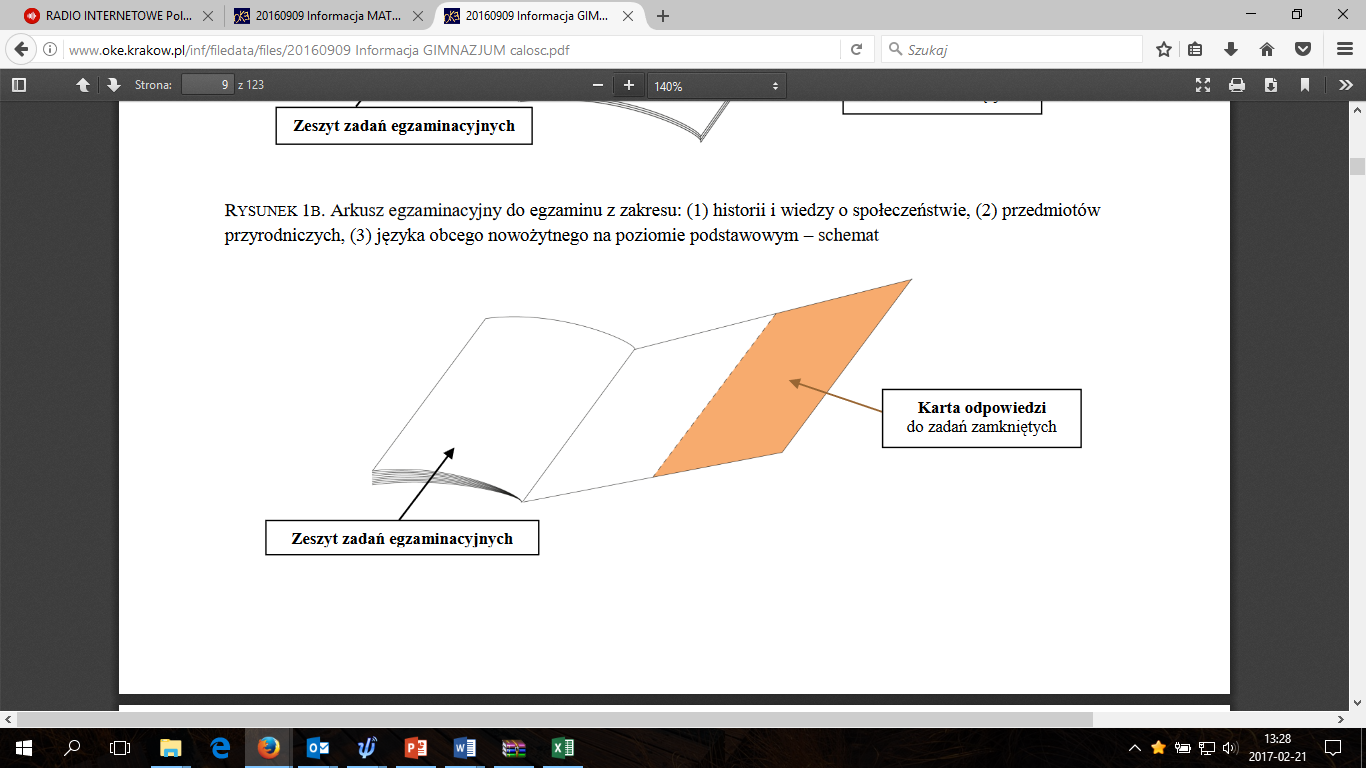 Jak na karcie odpowiedzi zaznaczyć poprawną odpowiedź oraz pomyłkę w zadaniachZamkniętych - schematyStaraj się nie popełniać błędów przy zaznaczaniu odpowiedzi, ale jeśli się pomylisz, błędne zaznaczenie otocz kółkiem i zaznacz inną odpowiedź, np.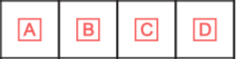 Jak zaznaczyć pomyłkę i zapisać poprawną odpowiedź w zadaniach otwartych?Jeśli się pomylisz, zapisując odpowiedź w zadaniu otwartym, pomyłkę przekreśl i napisz poprawną odpowiedź nad niepoprawnym fragmentem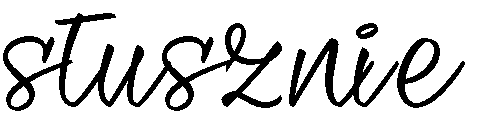 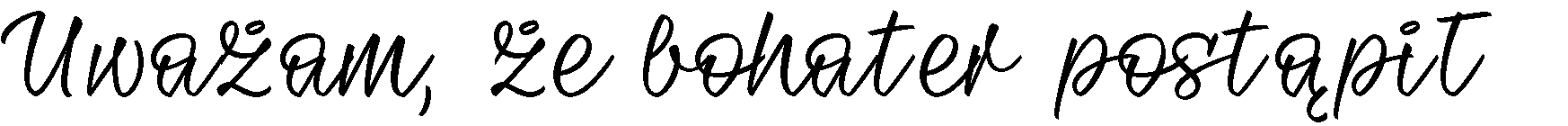 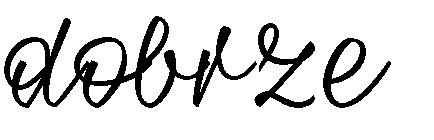 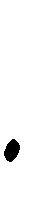 lub obok niego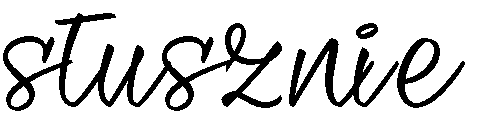 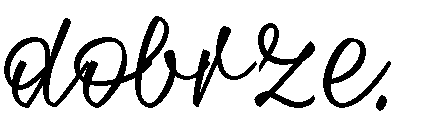 W terminie głównym 1. język polski – 25 maja 2021. (wtorek) godz. 900 –  (120 minut) , wydłużony czas – do 180 minut 2. matematyka – 26 maja 2021 r. (środa)  godz. 900 – (100 minut) , wydłużony czas – 150 minut 3. język angielski - 27 maja 20201r. (czwartek) godz. 900 –(90 minut), wydłużony czas – do 135 minut W terminie dodatkowym 16 czerwca 2021 r. (sroda - godz. 9 00 – język polski 17 czerwca 2021 r. (czwartek) - godz. 9 00 – matematyka 18 czerwca 20201r. (piątek) - godz. 9 00 – język angielski ‒ dla uczniów, którzy z przyczyn losowych lub zdrowotnych nie przystąpili do egzaminu w maju, lub którym przerwano egzamin w terminie głównym Poprawnaodpowiedź w zadaniuUkład możliwychodpowiedzi na karcie odpowiedziSposób zaznaczeniapoprawnej odpowiedziSposób zaznaczenia pomyłki i poprawnej odpowiedziC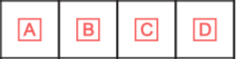 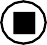 AD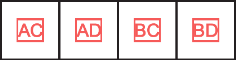 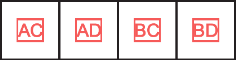 FP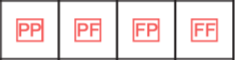 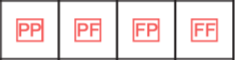 